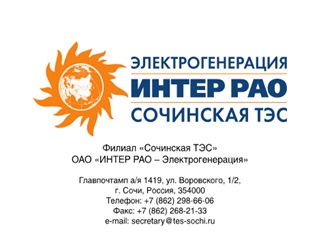 Филиал «Сочинская ТЭС» Акционерное общество «Интер РАО – Электрогенерация»Главпочтамт а/я 313, ул. Воровского, ½, г. Сочи, Россия, 354000Тел.: +7 (862) 296-24-00, Факс: +7 (862) 268-21-33, E-mail: secretary_stes@interrao.ruПРОТОКОЛзаседания Закупочной комиссии об отказе от дальнейшего проведения открытого запроса предложений в электронной форме, участниками которого являются только субъекты малого и среднего предпринимательства на право заключения договора на поставку газовых фильтров для филиала «Сочинская ТЭС» АО «Интер РАО – Электрогенерация».г. СочиПОВЕСТКА:1. Об отказе от дальнейшего проведения открытого запроса предложений в электронной форме, участниками которого являются только субъекты малого и среднего предпринимательства на право заключения договора на поставку газовых фильтров для филиала «Сочинская ТЭС» АО «Интер РАО – Электрогенерация».ВОПРОСЫ ЗАСЕДАНИЯ ЗАКУПОЧНОЙ КОМИССИИ:Вопрос 1 повестки:Об отказе от дальнейшего проведения открытого запроса предложений в электронной форме, участниками которого являются только субъекты малого и среднего предпринимательства на право заключения договора на поставку газовых фильтров для филиала «Сочинская ТЭС» АО «Интер РАО – Электрогенерация».В соответствии с п. 4.7 Закупочной документации, Организатор закупки вправе отказаться без объяснения причин от проведения закупки в порядке и сроки, указанные в пункте 16 Извещения.РЕШЕНИЕ:Отказаться от дальнейшего проведения открытого запроса предложений в электронной форме, участниками которого являются только субъекты малого и среднего предпринимательства на право заключения договора на поставку газовых фильтров для филиала «Сочинская ТЭС» АО «Интер РАО – Электрогенерация».Результаты голосования: [В целях исключения возможного отрицательного воздействия на принимаемое решение Закупочной комиссии и отдельных ее членов, персональное голосование членов Закупочной комиссии публиковать в средствах массовой информации (в том числе на Интернет-ресурсе) запрещено.]Номер Протокола:№ 116825/ОЗП-ПОДата/время проведения заседания:«28» марта 2018 г. Плановая стоимость:1 902 400,00 руб. без НДСНомер строки/ЕИСЗ660.18.00098Участниками могут быть только субъекты МСПДа«За»членов ПДЗК «Против»членов ПДЗК «Воздержалось»членов ПДЗК 